Een unieke kans vanuit het Samenwerkingsverband Onderwijs dat past. Geef je op voor de basistraining ‘Aan de slag met gedrag’Planmatig werken aan gedrag.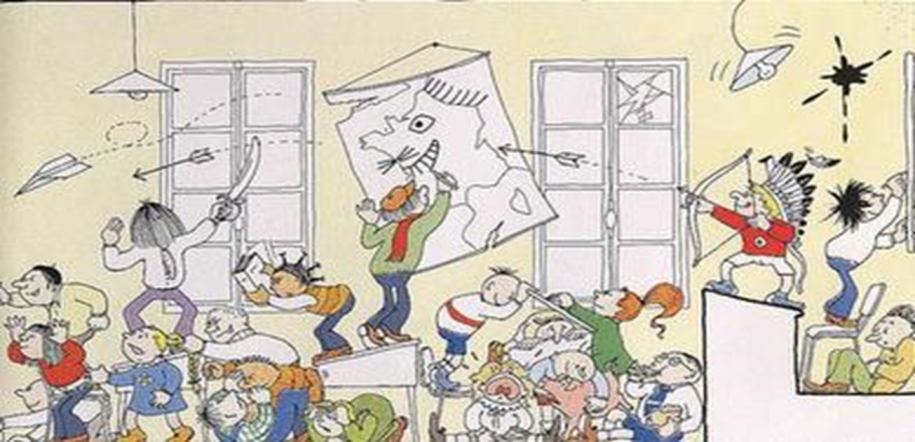        De inhoud van de training o.a.:Hoe kijk je naar gedrag?Vanuit welke invalshoeken kan je gedrag benaderen?Welke interventies kan je inzetten?      Voor wie is de training:Voor leerkrachten en andere geïnteresseerden.       De training bestaat uit 4 bijeenkomsten van 2 ½ uur.De training is kosteloos en wordt gegeven vanuit het samenwerkingsverband.Er is plaats voor 16 deelnemers, dus wacht niet te lang, want vol is vol.De training wordt gegeven door Frieda Hoppen.